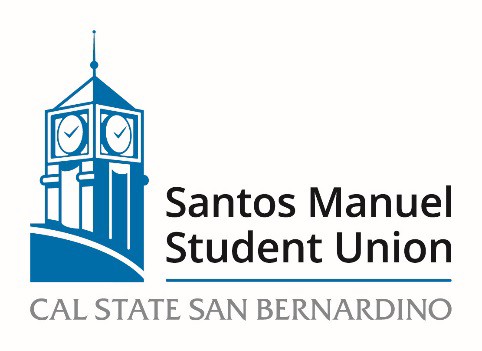 California State University, San Bernardino Santos Manuel Student Union Board of Directors Policies and Procedures CommitteeAugust 25, 2022https://csusb.zoom.us/j/89915083410AgendaCall to Order Roll CallApproval of Minutes from April 22, 2022 Open ForumAdoption of Agenda NEW BUSINESS:PC 01/23	Election of Committee ChairPC 02/23	Review of Cash Handling Procedures for SMSU Operations (Action, Felix)Announcements Adjournment